PRESUPUESTO DE INGRESOS Y EGRESOSEJERCICIO FISCAL 2023PROGRAMA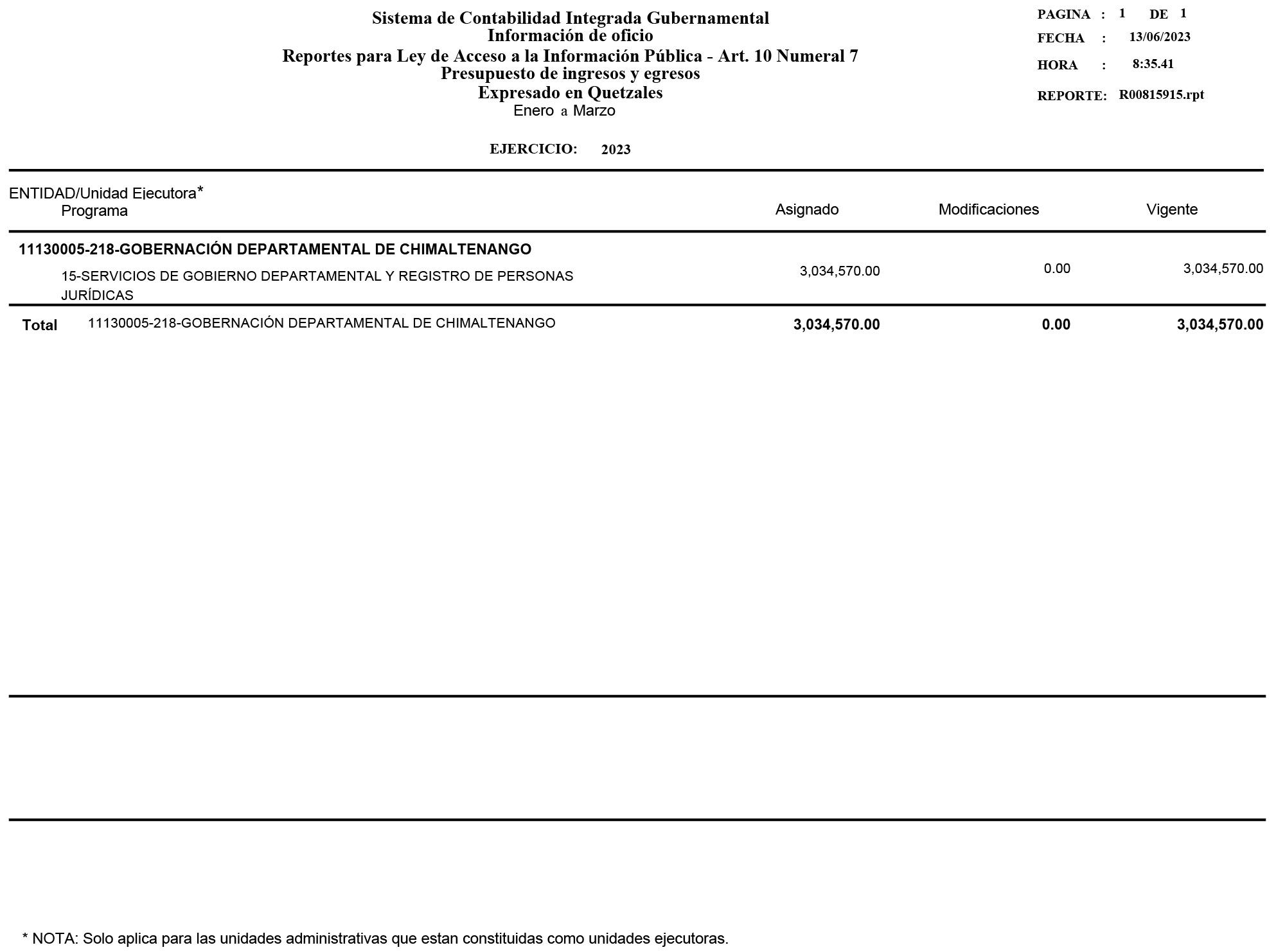 